УСТАВгосударственного автономного профессионального образовательного
учреждения Еланский аграрный колледж(новая редакция)р.п. Елань,
2015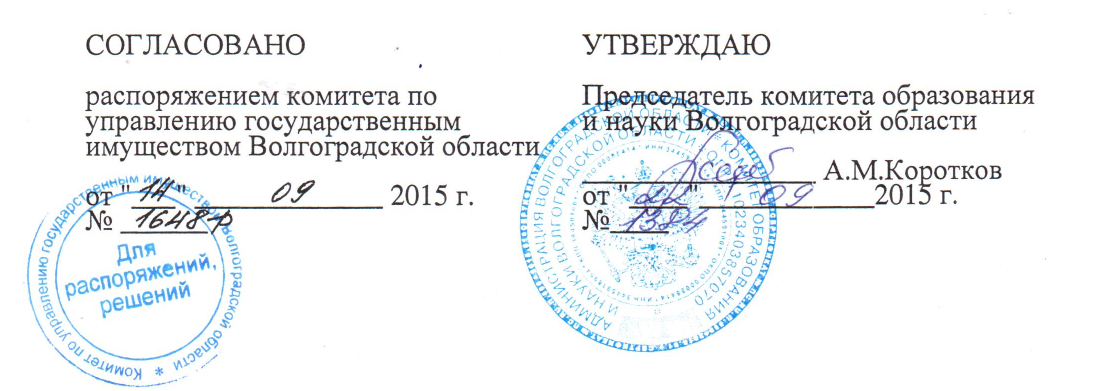 Преамбула30 сентября 1999 г. Администрацией Еланского района Волгоградской области было зарегистрировано Государственное образовательное учреждение "Профессиональное училище №52".На основании постановления Администрации Волгоградской области от 25 января 2010 г. № 10-п "О создании государственного автономного образовательного учреждения "Профессиональное училище №52" путем изменения типа существующего государственного образовательного учреждения "Профессиональное училище №52" было создано Г осударственное автономное образовательное учреждение начального профессионального образования "Профессиональное училище №52".Постановлением Администрации Волгоградской области от 13 сентября 2010 г. № 418-п "О переименовании государственного автономного образовательного учреждения начального профессионального образования "Профессиональное училище №52" государственное автономное образовательное учреждение начального профессионального образования "Профессиональное училище №52" переименовалось в государственное автономное образовательное учреждение среднего профессионального образования "Еланский аграрный колледж".Государственное автономное образовательное учреждение среднего профессионального образования "Еланский аграрный колледж" на основании постановления Администрации Волгоградской области от 22 апреля 2015 г. № 201-п "О переименовании государственных образовательных учреждений, подведомственных комитету образования и науки Волгоградской области" переименовано в государственное автономное профессиональное образовательное учреждение "Еланский аграрный колледж".Государственное автономное профессиональное образовательное учреждение "Еланский аграрный колледж" является правопреемником государственного автономного образовательного учреждения среднего профессионального образования "Еланский аграрный колледж".1. Общие положения1.1 Государственное автономное профессиональное образовательное учреждение "Еланский аграрный колледж" (далее именуется Образовательная организация) является социально ориентированной, унитарной некоммерческой организацией, не имеющей извлечение прибыли в качестве основной цели своей деятельности и не распределяющей полученную прибыль между участниками.По своей организационно-правовой форме Образовательная организация является государственной автономной образовательной организацией.Государственный статус Образовательной организации:3тип Образовательной организации - профессиональная образовательная организация.Официальное наименование Образовательной организации: полное наименование: государственное автономное профессиональное образовательное учреждение "Еланский аграрный колледж" сокращенное наименование: ГАПОУ "Еланский аграрный колледж"Местонахождение Образовательной организации - рабочий поселок Елань Еланского муниципального района Волгоградской области.Юридический адрес: 403731, Волгоградская область, р.п. Елань, ул. Вокзальная, 2.Фактический адрес: 403731, Волгоградская область, р.п. Елань, ул. Вокзальная, 2.Учредителем Образовательной организации является Волгоградская область. Функции и полномочия Учредителя осуществляются комитетом образования и науки Волгоградской области.Образовательная организация в своей деятельности руководствуется законодательством Российской Федерации, законодательством Волгоградской области и настоящим Уставом.Образовательная организация является юридическим лицом и от своего имени может приобретать и осуществлять имущественные и личные неимущественные права, нести обязанности, быть истцом и ответчиком в суде.Образовательная организация выдает документы об образовании и (или) о квалификации, документы об обучении в соответствии с законодательством Российской Федерации.Документ об образовании и о квалификации, выдаваемый лицам, успешно прошедшим государственную итоговую аттестацию, подтверждает лол\'чение профессионального образования соответствующего уровня и квалификации по профессии, специальности или направлению подготовки, относящимся к соответствующему уровню профессионального образования: среднее профессиональное образование - подтверждается дипломом о среднем профессиональном образовании.Документ о квалификации подтверждает:повышение или присвоение квалификации по результатам дополнительного профессионального образования -- подтверждается удостоверением о повышении квалификации или дипломом о профессиональной переподготовке;присвоение разряда или класса, категории по результатам профессионального обучения - подтверждается свидетельством о профессии рабочего, должности служащего.Образовательная организация вправе выдавать лицам, освоившим образовательные программы, по которым не предусмотрено проведение итоговой аттестации, документы об обучении по образцу и в порядке, которые установлены Образовательной организацией самостоятельно.4За выдачу документов об образовании и (или) о квалификации, документов об обучении и дубликатов указанных документов плата не взимается.Образовательная организация самостоятельна в осуществлении образовательного процесса, подборе и расстановке кадров, научной, финансовой, хозяйственной и иной деятельности в пределах, установленных законодательством Российской Федерации, законодательством Волгоградской области и настоящим Уставом.К компетенции Образовательной организации относится:разработка и принятие правил внутреннего распорядка обучающихся, правил внутреннего трудового распорядка, иных локальных нормативных актов;материально-техническое обеспечение образовательной деятельности, оборудование помещений в соответствии с государственными и местными нормами и требованиями, в том числе в соответствии с федеральными государственными образовательными стандартами, федеральными государственными требованиями, образовательными стандартами;предоставление учредителю и общественности ежегодного отчета о поступлении и расходовании финансовых и материальных средств, а также отчета о результатах самообследования;установление штатного расписания, если иное не установлено нормативными правовыми актами Российской Федерации;прием на работу работников, заключение с ними и расторжение трудовых договоров, если иное не установлено законодательством Российской Федерации, распределение должностных обязанностей, создание условий и организация дополнительного профессионального образования работников;разработка и утверждение образовательных программ образовательной организации;разработка и утверждение по согласованию с Учредителем программы развития Образовательной организации;прием обучающихся в Образовательную организацию;определение списка учебников в соответствии с утвержденным федеральным перечнем учебников, рекомендованных к использованию при реализации имеющих государственную аккредитацию образовательных программ среднего профессионального образования - программы подготовки квалифицированных рабочих, служащих, программы подготовки специалистов среднего звена, организациями, осуществляющими образовательную деятельность, а также учебных пособий, допущенных к использованию при реализации указанных образовательных программ такими организациями;осуществление текущего контроля успеваемости и промежуточной аттестации обучающихся, установление их форм, периодичности и порядка проведения;5поощрение обучающихся в соответствии с установленными образовательной организацией видами и условиями поощрения за успехи в учебной, физкультурной, спортивной, общественной, научной, научнотехнической, творческой, экспериментальной и инновационной деятельности, если иное не установлено Федеральным законом "Об образовании в Российской Федерации";индивидуальный учет результатов освоения обучающимися образовательных программ и поощрений обучающихся, а также хранение в архивах информации об этих результатах и поощрениях на бумажных и (или) электронных носителях;использование и совершенствование методов обучения и воспитания, образовательных технологий, электронного обучения;проведение самообследования, обеспечение функционирования внутренней системы оценки качества образования;обеспечение в Образовательной организации, имеющей общежитие, необходимых условий проживания обучающихся;организация социально-психологического тестирования обучающихся в целях раннего выявления незаконного потребления наркотических средств и психотропных веществ в порядке, установленном федеральным органом исполнительной власти, осуществляющим функции по выработке государственной политики и нормативно-правовому регулированию в сфере образования;создание необходимых условий для охраны и укрепления здоровья, организации питания обучающихся и работников образовательной организации;создание условий для занятия обучающимися физической культурой и спортом;приобретение или изготовление бланков документов об образовании и (или) о квалификации, медалей "За особые успехи в учении";содействие деятельности общественных объединений обучающихся, родителей (законных представителей) несовершеннолетних обучающихся, осуществляемой в Образовательной организации и не запрещенной законодательством Российской Федерации и Волгоградской области;организация научно-методической работы, в том числе организация и проведение научных и методических конференций, семинаров;обеспечение создания и ведения официального сайта Образовательной организации в информационно-телекоммуникационной сети 'Интернет" (далее именуется - сеть Интернет);иные вопросы в соответствии с законодательством Российской Федерации и Волгоградской области.Образовательная организация несет ответственность в установленном законодательством Российской Федерации порядке за:невыполнение или ненадлежащее выполнение функций, отнесенных к ее компетенции;6за реализацию не в полном объеме образовательных программ в соответствии с учебным планом;качество образования своих выпускников, а также за жизнь и здоровье обучающихся, работников образовательной организации;за нарушение или незаконное ограничение права на образование и предусмотренных законодательством об образовании прав и свобод обучающихся, родителей (законных представителей) несовершеннолетних обучающихся;нарушение требований к организации и осуществлению образовательной деятельности образовательная организация и ее должностные лица несут административную ответственность в соответствии с Кодексом Российской Федерации об административных правонарушениях;иные действия, предусмотренные законодательством Российской Федерации и Волгоградской области.Образовательная организация обеспечивает открытость и доступность:а)	информации:о дате создания образовательной организации, об учредителе, учредителях образовательной организации, о месте нахождения образовательной организации и ее филиалов (при наличии), режиме, графике работы, контактных телефонах и об адресах электронной почты;о структуре и об органах управления образовательной организацией; о реализуемых образовательных программах с указанием учебных предметов, курсов, дисциплин (модулей), практики, предусмотренных соответствующей образовательной программой;о численности обучающихся по реализуемым образовательным программам за счет бюджетных ассигнований федерального бюджета, бюджетов субъектов Российской Федерации, местных бюджетов и по договорам об образовании за счет средств физических и (или) юридических лиц;о языках образования;о федеральных государственных образовательных стандартах, об образовательных стандартах (при их наличии);о руководителе образовательной организации, его заместителях, руководителях филиалов образовательной организации (при их наличии);о персональном составе педагогических работников с указанием уровня образования, квалификации и опыта работы;о материально-техническом обеспечении образовательной деятельности (в том числе о наличии оборудованных учебных кабинетов, объектов для проведения практических занятий, библиотек, объектов спорта, средств обучения и воспитания, об условиях питания и охраны здоровья обучающихся, о доступе к информационным системам и информационнотелекоммуникационным сетям, об электронных образовательных ресурсах, к которым обеспечивается доступ обучающихся);7о направлениях и результатах научной (научно-исследовательской) деятельности и научно-исследовательской базе для ее осуществления (для образовательных организаций высшего образования, организаций дополнительного профессионального образования);о результатах приема по каждой профессии, специальности среднего профессионального образования (при наличии вступительных испытаний), каждому направлению подготовки или специальности высшего образования с различными условиями приема (на места, финансируемые за счет бюджетных ассигнований федерального бюджета, бюджетов субъектов Российской Федерации, местных бюджетов, по договорам об образовании за счет средств физических и (или) юридических лиц) с указанием средней суммы набранных баллов по всем вступительным испытаниям, а также о результатах перевода, восстановления и отчисления;о количестве вакантных мест для приема (перевода) по каждой образовательной программе, по профессии, специальности, направлению подготовки (на места, финансируемые за счет бюджетных ассигнований федерального бюджета, бюджетов субъектов Российской Федерации, местных бюджетов, по договорам об образовании за счет средств физических и (или) юридических лиц);о наличии и об условиях предоставления обучающимся стипендий, мер социальной поддержки;о наличии общежития, интерната, количестве жилых помещений в общежитии, интернате для иногородних обучающихся, формировании платы за проживание в общежитии;об объеме образовательной деятельности, финансовое обеспечение которой осуществляется за счет бюджетных ассигнований федерального бюджета, бюджетов субъектов Российской Федерации, местных бюджетов, по договорам об образовании за счет средств физических и (или) юридических лиц;о поступлении финансовых и материальных средств и об их расходовании по итогам финансового года;о трудоустройстве выпускников;б)	копий:устава образовательной организации;лицензии на осуществление образовательной деятельности (с приложениями);свидетельства о государственной аккредитации (с приложениями);плана финансово-хозяйственной деятельности образовательной организации, утвержденного в установленном законодательством Российской Федерации порядке, или бюджетной сметы образовательной организации;локальных нормативных актов, предусмотренных частью 2 статьи 30 Федерального закона от 29 декабря 2012 г. № 273-ФЗ "Об образовании в Российской Федерации", правил внутреннего распорядка обучающихся, правил внутреннего трудового распорядка, коллективного договора;8в)	отчета о результатах самообследования.г)	документа о порядке оказания платных образовательных услуг, в том числе образца договора об оказании платных образовательных услуг, документа об утверждении стоимости обучения по каждой образовательной программе;д)	документа об установлении размера платы, взимаемой с родителей (законных представителей) за присмотр и уход за детьми, осваивающими образовательные программы дошкольного образования в организациях, осуществляющих образовательную деятельность, за содержание детей в образовательной организации, реализующей образовательные программы начального общего, основного общего или среднего общего образования, если в такой образовательной организации созданы условия для проживания обучающихся в интернате, либо за осуществление присмотра и ухода за детьми в группах продленного дня в образовательной организации, реализующей образовательные программы начального общего, основного общего или среднего общего образования;е)	предписаний органов, осуществляющих государственный контроль (надзор) в сфере образования, отчетов об исполнении таких предписаний;ж)	иной информации, которая размещается, опубликовывается по решению образовательной организации и (или) размещение, опубликование которой являются обязательными в соответствии с законодательством Российской Федерации.Информация и документы, указанные в настоящем пункте, если они в соответствии с законодательством Российской Федерации не отнесены к сведениям, составляющим государственную и иную охраняемую законом тайну, подлежат размещению на официальном сайте образовательной организации в сети "Интернет" и обновлению в течение десяти рабочих дней со дня их создания, получения или внесения в них соответствующих изменений.Структура Образовательной организации:Образовательная организация самостоятельна в формировании своей структуры, если иное не установлено федеральными законами.Образовательная организация имеет в своей структуре различные структурные подразделения, обеспечивающие осуществление образовательной деятельности с учетом уровня, вида и направленности реализуемых образовательных программ, формы обучения и режима пребывания обучающихся:	учебная часть; учебно-воспитательная часть;административно-хозяйственная часть; бухгалтерия; учебное хозяйство; служба содействия трудоустройства выпускников; научно-методический отдел.Образовательной организацией могут создаваться иные структурные подразделения, предусмотренные локальными нормативными актами Образовательной организации, обеспечивающие практическую подготовку обучающихся, на базе иных организаций, осуществляющих деятельность по9профилю соответствующей образовательной программы, в порядке, установленном законодательством Российской Федерации.Структурные подразделения Образовательной организации не являются юридическими лицами и действуют на основании устава Образовательной организации и положения о соответствующем структурном подразделении, утвержденного в порядке, установленном уставом Образовательной организации.Предмет, цели и виды деятельности Образовательной организацииОбразовательная организация осуществляет свою деятельность в соответствии с предметом и целями деятельности путем выполнения работ, оказания услуг в сфере образования.Предметом деятельности Образовательной организации являются:а)	Реализация основных профессиональных образовательных программ: образовательных программ среднего профессионального образования -программ подготовки квалифицированных рабочих, служащих, программ подготовки специалистов среднего звена.б)	Реализация основных программ профессионального обучения - программы профессиональной подготовки по профессиям рабочих, должностям служащих, программы переподготовки рабочих, служащих, программы повышения квалификации рабочих, служащих;в)	Реализация дополнительных образовательных программ: дополнительных общеобразовательных программ - дополнительныеобщеразвивающие программы, дополнительные предпрофессиональные программы;дополнительных профессиональных программ - программы повышения квалификации, программы профессиональной переподготовки.Основной целью Образовательной организации являются: решение задач интеллектуального, культурного и профессиональногоразвития человека и имеет целью подготовку квалифицированных рабочих или служащих и специалистов среднего звена по всем основным направлениям общественно полезной деятельности в соответствии с потребностями общества и государства, а также удовлетворение потребностей личности в углублении и расширении образования;приобретение лицами различного возраста профессиональной компетенции, в том числе для работы с конкретным оборудованием, технологиями, аппаратно-программными и иными профессиональными средствами, получение указанными лицами квалификационных разрядов, классов, категорий по профессии рабочего или должности служащего без изменения уровня образования;формирование и развитие творческих способностей детей и взрослых, удовлетворение их индивидуальных потребностей в интеллектуальном, нравственном и физическом совершенствовании, формирование культуры10здорового и безопасного образа жизни, укрепление здоровья, а также на организацию их свободного времени;обеспечение адаптации обучающихся к жизни в обществе, профессиональную ориентацию, а также выявление и поддержку детей, проявивших выдающиеся способности;дополнительные общеобразовательные программы для детей должны учитывать возрастные и индивидуальные особенности детей;удовлетворение образовательных и профессиональных потребностей, профессиональное развитие человека, обеспечение соответствия его квалификации меняющимся условиям профессиональной деятельности и социальной среды.Образовательная организация в соответствии с основной целью осуществляет следующие виды деятельности: реализация образовательных программ среднего профессионального образования, основных программ профессионального обучения, дополнительных образовательных программ.Государственное задание для Образовательной организации в соответствии с основными видами деятельности формирует и утверждает Учредитель.Образовательная организация не вправе отказаться от выполнения государственного задания.Уменьшение объема субсидии, предоставленной на выполнение государственного задания, в течение срока его выполнения осуществляется только при соответствующем изменении государственного задания.Финансовое обеспечение выполнения государственного заданияосуществляется с учетом расходов на содержание недвижимого имущества и особо ценного движимого имущества, закрепленного за Образовательной организацией Учредителем или	приобретенного Образовательнойорганизацией за счет средств, выделенных ей Учредителем на приобретение такого имущества, расходов на уплату налогов, в качестве объекта налогообложения по которым признается соответствующее имущество, в том числе земельные участки, с учетом мероприятий, направленных на развитие Образовательной организации, перечень которых определяется Учредителем.Финансовое обеспечение основных видов деятельности Образовательной организации осуществляется в виде субсидий из областного бюджета и иных не запрещенных действующим законодательством источников.Образовательная организация вправе осуществлять иные виды деятельности лишь постольку, поскольку это служит достижению целей, ради которых оно создано, и если это соответствует таким целям.К видам деятельности, осуществляемым Образовательной организацией для достижения цели, ради которой оно создано, относятся:оказание образовательных услуг в пределах, установленных лицензией на осуществление образовательной деятельности по основным образовательным-программам среднего профессионального образования, по11дополнительным профессиональным образовательным программам, сверх финансируемых за счет средств областного бюджета государственных заданий приема граждан, а также по программам профессиональной подготовки;оказание платных дополнительных образовательных услуг, не предусмотренных соответствующими образовательными программами и федеральными государственными образовательными стандартами (подготовка лиц, изъявляющих желание поступить на обучение в Образовательную организацию, репетиторские услуги, обучение по дополнительным образовательным программам, преподавание специальных курсов и циклов дисциплин, занятия с обучающимися углубленным изучением предметов и другие услуги);выполнение учебно-методических и научно-методических работ по направлениям подготовки (специальностям), по которым осуществляется обучение в Образовательной организации;осуществление спортивной и физкультурно-оздоровительной деятельности;оказание транспортных услуг, перевозка населения и грузов собственным транспортом;организация и (или) проведение ярмарок, аукционов, выставок, выставок-продаж,	симпозиумов,	конференций,	лекториев,благотворительных и иных аналогичных мероприятий, в том числе с участием иностранных юридических и физических лиц;организация и постановка театральных представлений, концертов и прочих сценических выступлений, демонстрация фильмов на собственных и арендованных сценических площадках;оказание копировально-множительных услуг, услуг по распечатке, тиражирование учебных, учебно-методических, информационноаналитических и других материалов;осуществление рекламной и издательско-полиграфической деятельности (реализация учебно-методической литературы, бланочной и иной печатной продукции, изданной за счет средств от приносящей доход деятельности);осуществление экспертной деятельности (по подготовке заключений о подготовленности к изданию новой учебно-методической литературы (учебников, учебно-методических пособий), а также о подготовленности к введению новых образовательных программ по направлениям подготовки в установленной сфере);предоставление библиотечных услуг и услуг по пользованию архивами лицам, не являющимся работниками или обучающимися Образовательной организации;реализация товаров, созданных или приобретенных за счет средств приносящей доход деятельности, направленных на обеспечение уставной деятельности, в том числе на обеспечение образовательного процесса; торговля приобретенными товарами, оборудованием;12предоставление услуг проживания, пользования коммунальными и хозяйственными услугами в общежитии, работникам и обучающимся Образовательной организации;выполнение функций заказчика-застройщика на строительные работы; сдача лома и отходов черных, цветных, драгоценных металлов и других видов вторичного сырья, оставшихся после списания имущества в установленном порядке;использование в рекламных и иных коммерческих целях официального наименования, символики, товарного знака, репродукций документов и культурных ценностей, хранящихся в Образовательной организации, а также предоставление такого права другим юридическим и физическим лицам в соответствии с законодательством Российской Федерации;управление недвижимым имуществом, сдача в аренду недвижимого имущества;осуществление международного сотрудничества по направлениям, соответствующим профилю деятельности Образовательной организации; организация и проведение международных мероприятий.Организация образовательного процессаОбразовательная организация разрабатывает образовательные программы в соответствии с федеральными государственными образовательными стандартами и с учетом соответствующих примерных основных образовательных программ.Обучение в Образовательной организации проводится в очной, очно-заочной, заочной форме обучения и в форме экстерната, в том числе с использованием дистанционных, сетевых образовательных технологий. Допускается сочетание различных форм получения образования. Продолжительность обучения определяется основными образовательными программами и учебными планами.Образовательная организация реализует следующие образовательные программы:а)	Реализация основных профессиональных образовательных программ:образовательных программ среднего профессионального образования - программ подготовки квалифицированных рабочих, служащих, программ подготовки специалистов среднего звена.б)	Реализация основных программ профессионального обучения - программы профессиональной подготовки по профессиям рабочих, должностям служащих, программы переподготовки рабочих, служащих, программы повышения квалификации рабочих, служащих;в)	Реализация дополнительных образовательных программ:дополнительных общеобразовательных программ - дополнительныеобщеразвивающие программы, дополнительные предпрофессиональные программы;13дополнительных профессиональных программ - программы повышения квалификации, программы профессиональной переподготовки.УчредительУчредителем Образовательной организации является Волгоградская область. Функции и полномочия Учредителя осуществляются комитетом образования и науки Волгоградской области.Учредитель:а)	утверждает устав Образовательной организации, а также вносимые в него изменения;б)	выполняет функции и полномочия Учредителя Образовательной организации при ее создании, реорганизации, изменении типа и ликвидации, утверждает передаточный акт или разделительный баланс, промежуточный и окончательный ликвидационный баланс, назначает ликвидационную комиссию;в)	назначает руководителя Образовательной организации и прекращает его полномочия, а также заключает, изменяет и расторгает трудовой договор с ним. Заместители руководителя и главный бухгалтер Образовательной организации назначаются на должность руководителем Учреждения по согласованию их кандидатур с Учредителем;г)	формирует и утверждает государственное задание для Образовательной организации в соответствии с основными видами деятельности, предусмотренными настоящим Уставом;д)	определяет перечень особо ценного движимого имущества, закрепленного за Образовательной организацией или приобретенного Образовательной организацией за счет средств, выделенных ей на приобретение такого имущества, а также вносит в него изменения;е)	определяет виды особо ценного движимого имущества;ж)	определяет перечень мероприятий, направленных на развитие Образовательной организации;з)	дает согласие на внесение Образовательной организацией денежных средств и иного имущества в уставный (складочный) капитал других юридических лиц или передачу этого имущества иным образом другим юридическим лицам в качестве их учредителя или участника;и)	дает Образовательной организации согласие на распоряжение недвижимым имуществом, закрепленным за ней или приобретенным за счет средств, выделенных на приобретение такого имущества, а также дает согласие на распоряжение особо ценным движимым имуществом;к)	рассматривает предложения руководителя Образовательной организации о создании или ликвидации филиалов образовательной организации, открытии или закрытии ее представительств;л)	представляет на рассмотрение наблюдательного совета Образовательной организации предложения:о внесении изменений в устав Образовательной организации;14о создании или ликвидации филиалов Образовательной организации, открытии или закрытии ее представительств;о реорганизации или ликвидации Образовательной организации;об	изъятии имущества, закрепленного за Образовательнойорганизацией на праве оперативного управления;м) принимает решение об одобрении сделки с имуществом Образовательной	организации, в	совершении которой имеетсязаинтересованность, если лица, заинтересованные в ее совершении, составляют большинство в наблюдательном совете Образовательной организации;н)	решает	иные вопросы,	предусмотренные действующимзаконодательством.Решения по вопросам, указанным в подпунктах "з" и "и" настоящего пункта, принимаются Учредителем по согласованию с комитетом по управлению государственным имуществом Волгоградской области.При определении средств массовой информации, в которых Образовательная организация должна публиковать отчет о своей деятельности и об использовании закрепленного за ней имущества, Учредитель учитывает доступность данных средств массовой информации для потребителей услуг Образовательной организации.Управление Образовательной организациейУправление Образовательной организацией осуществляется в соответствии с законодательством Российской Федерации, на основе сочетания принципов единоначалия и коллегиальности.Единоличным исполнительным органом Образовательной организации является директор, который осуществляет текущее руководство деятельностью Образовательной организации.В Образовательной организации формируются коллегиальные органы управления, к которым относятся:Общее собрание;Наблюдательный советПедагогический совет;Методический совет.В целях учета мнения обучающихся, родителей (законных представителей) несовершеннолетних обучающихся и педагогических работников по вопросам управления Образовательной организацией и при принятии Образовательной организацией локальных нормативных актов, затрагивающих их права и законные интересы, по инициативе обучающихся, родителей (законных представителей) несовершеннолетних обучающихся и педагогических работников в Образовательной организации:создаются - студенческий совет, совет родителей (законных представителей) несовершеннолетних обучающихся;15действуют - совет трудового коллектива Образовательной организации.Образовательную организацию возглавляет директор, назначаемый на эту должность и освобождаемый от нее Учредителем.Права и обязанности директора, а также основания для прекращения трудовых отношений с ним регламентируются трудовым договором, заключаемым Учредителем с директором.Директору Образовательной организации совмещение его должности с другой оплачиваемой руководящей должностью (кроме научного и научнометодического руководства) внутри и вне Образовательной организации не разрешается.Директор Образовательной организации:без доверенности действует от имени Образовательной организации, представляет ее интересы в отношениях с государственными органами, органами местного самоуправления, юридическими и физическими лицами; руководит деятельностью Образовательной организации на основе единоначалия;использует имущество и средства Образовательной организации, заключает договоры, выдает доверенности, открывает в банке счета и является распорядителем кредитов;определяет структуру управления деятельностью Образовательной организации, утверждает штатное расписание, правила внутреннего распорядка;назначает на должность по согласованию с Учредителем своих заместителей и главного бухгалтера и освобождает их должности;осуществляет материально-техническое обеспечение и оснащение образовательного процесса, оборудование помещений в соответствии с государственными и местными требованиями и нормативами, а также определяет меры социальной поддержки обучающихся и работников, в том числе за счет привлечения внебюджетных средств;обеспечивает целенаправленное и рациональное расходование денежных средств;привлекает для осуществления уставной деятельности дополнительные источники финансирования и материальные средства, включая средства спонсоров;издает в пределах своей компетенции приказы и дает указания, обязательные для всех работников и обучающихся;назначает и освобождает от должности руководителей структурных подразделений Образовательной организации и других работников в соответствии с действующим законодательством;имеет право перераспределять должностные обязанности между заместителями, работниками Образовательной организации или при необходимости поручать им выполнение новых обязанностей;определяет обязанности всех работников;16обеспечивает соблюдение трудового законодательства, осуществляет подбор, прием на работу по трудовому договору, расстановку педагогических и других работников Образовательной организации, повышение их квалификации и увольнение в соответствии с трудовым законодательством;издает приказы о зачислении и отчислении обучающихся в Образовательной организации в соответствии с действующими нормативными правовыми актами Российской Федерации и Волгоградской области;обеспечивает организацию, надлежащее состояние и достоверность бухгалтерского учета Образовательной организации;обеспечивает представление в установленном порядке отчетов и другой необходимой информации о деятельности Образовательной организации;осуществляет текущее руководство образовательной, хозяйственной и финансовой деятельностью Образовательной организации, за исключением вопросов, отнесенных действующим законодательством или настоящим Уставом к компетенции Учредителя, наблюдательного совета или иных органов Образовательной организации.Директор Образовательной организации несет ответственность за: невыполнение функций, отнесенных к его компетенции; реализацию не в полном объеме образовательных программ; жизнь, здоровье обучающихся (воспитанников) и работников во время образовательного и воспитательного процесса;нецелевое использование средств областного бюджета; причинение Образовательной организации убытков, которые по требованию Учредителя обязан возместить;другие нарушения бюджетного законодательства Российской Федерации.Директор Образовательной организации несет ответственность перед государством, обществом и Учредителем за свою деятельность в соответствии с функциональными обязанностями, предусмотренными квалификационными требованиями, трудовым договором (контрактом) и настоящим Уставом.Директор обязан действовать в интересах Образовательной организации разумно и добросовестно и несет ответственность за убытки, причиненные по его вине Образовательной организации.Наблюдательный совет Образовательной организации:Наблюдательный совет Образовательной организации состоит из 7 человек.Срок полномочий наблюдательного совета Образовательной организации составляет 5 лет.Состав членов наблюдательного совета Образовательной организации утверждается решением Учредителя.Одно и то же лицо может быть членом наблюдательного совета Образовательной организации неограниченное число раз.17Директор Образовательной организации и его заместители не могутбыть членами наблюдательного совета Образовательной организации. Директор Образовательной организации участвует в заседаниях наблюдательного совета Образовательной	организации с правомсовещательного голоса.Членами наблюдательного совета Образовательной организации не могут быть лица, имеющие неснятую или непогашенную судимость.Образовательная организация	не выплачивает	членамнаблюдательного совета Образовательной организации вознаграждение за выполнение ими своих обязанностей, за исключением компенсации документально подтвержденных расходов, непосредственно связанных с участием в работе наблюдательного совета Образовательной организации.Полномочия члена наблюдательного совета Образовательной организации могут быть прекращены досрочно:по просьбе члена наблюдательного совета Образовательнойорганизации;в случае невозможности исполнения членом наблюдательного совета Образовательной организации своих обязанностей по состоянию здоровья или по причине его отсутствия в месте нахождения Образовательной организации в течение четырех месяцев;в случае привлечения члена наблюдательного совета Образовательной организации к уголовной ответственности.Полномочия члена	наблюдательного	совета Образовательнойорганизации, являющегося представителем государственного органа или органа местного самоуправления и состоящего с этим органом в трудовых отношениях:прекращаются досрочно в случае прекращения трудовых отношений;могут быть прекращены досрочно по представлению указанного государственного органа или органа местного самоуправления.Вакантные места, образовавшиеся в наблюдательном совете Образовательной организации в связи со смертью или с досрочным прекращением полномочий его членов, замещаются на оставшийся срок полномочий наблюдательного совета Образовательной организации.Работу наблюдательного совета Образовательной организации организует председатель наблюдательного совета.Председатель наблюдательного совета избирается на срок полномочий наблюдательного совета членами наблюдательного совета простым большинством голосов от числа присутствующих на заседании членов наблюдательного совета.Представитель работников Образовательной организации не может быть избран председателем наблюдательного совета.Наблюдательный совет в любое время вправе переизбрать своего председателя.18В отсутствие председателя наблюдательного совета его функции осуществляет старший по возрасту член наблюдательного совета, за исключением представителя работников Образовательной организации.Заседания наблюдательного совета Образовательной организации проводятся по мере необходимости, но не реже одного раза в квартал.Заседание наблюдательного совета Образовательной организации является правомочным, если все члены наблюдательного совета извещены о времени и месте его проведения и на заседании присутствует более половины членов наблюдательного совета. Передача членом наблюдательного совета своего голоса другому лицу не допускается.При подготовке к заседанию наблюдательного совета Образовательной организации его председатель определяет:форму проведения заседания (совместное присутствие членов наблюдательного совета или заочное голосование);дату, место, время проведения заседания, а в случае проведения заседания в форме заочного голосования - дату окончания приема бюллетеней для голосования и почтовый адрес, по которому должны направляться заполненные бюллетени;повестку дня заседания наблюдательного совета;порядок сообщения членам наблюдательного совета о проведении заседания наблюдательного совета;перечень информации (материалов), предоставляемой членамнаблюдательного совета при подготовке к проведению заседания, ипорядок ее предоставления;форму и текст бюллетеня для голосования в случае проведения заседания в форме заочного голосования.Сообщение о проведении заседания наблюдательного совета должно быть сделано не позднее трех дней до даты его проведения. В указанные сроки сообщение направляется каждому члену наблюдательного совета заказным письмом или вручается лично под роспись.При определении наличия кворума и результатов голосования учитывается представленное в письменной форме мнение члена наблюдательного совета, отсутствующего на его заседании по уважительной причине.Каждый член наблюдательного совета имеет право при голосовании на один голос. В случае равенства голосов решающим является голос председателя наблюдательного совета.Наблюдательный совет вправе принимать решения и путем проведения заочного голосования, за исключением решений по вопросам, предусмотренным подпунктами "и" и "к" подпункта 19 пункта 5.6 настоящего Устава.Наблюдательный совет Образовательной организации рассматривает:а) проект плана финансово-хозяйственной деятельности Образовательной организации;19б)	вопросы проведения аудита годовой бухгалтерской отчетности Образовательной организации и утверждения аудиторской организации;в)	предложения	Учредителя	или	директора	Образовательнойорганизации о внесении изменений в устав Образовательной организации;г)	предложения	Учредителя	или	директора	Образовательнойорганизации о создании и ликвидации филиалов Образовательной организации, об открытии и закрытии ее представительств;д)	предложения	Учредителя	или	директора	Образовательнойорганизации о реорганизации Образовательной организации или о ее ликвидации;е)	предложения	Учредителя	или	директора	Образовательнойорганизации об изъятии имущества, закрепленного за Образовательной организацией на праве оперативного управления;ж)	предложения директора Образовательной организации об участии Образовательной организации в качестве учредителя или участника в других юридических лицах, в том числе о внесении денежных средств и иного имущества в уставный (складочный) капитал других юридических лиц или передаче такого имущества иным образом другим юридическим лицам;з)	по представлению директора Образовательной организации - проекты отчетов о деятельности Образовательной организации и об использовании ее имущества, об исполнении плана ее финансовохозяйственной деятельности, годовую бухгалтерскую отчетность Образовательной организации;и)	предложения директора Образовательной организации о совершении сделок по распоряжению имуществом, которым Образовательная организация вправе распоряжаться только с согласия Учредителя и комитета по управлению государственным имуществом Волгоградской области;к)	предложения директора Образовательной организации о совершении крупных сделок;л)	предложения директора Образовательной организации о совершении сделок, в совершении которых имеется заинтересованность;м)	предложения директора Образовательной организации о выборе кредитных организаций, в которых Образовательная организация может открыть банковские счета.По вопросам, указанным в подпунктах "в" - "ж", "и" подпункта 19 пункта 5.6 настоящего Устава, наблюдательный совет Образовательной организации дает рекомендации Учредителю. Учредитель принимает по этим вопросам решения после рассмотрения рекомендаций наблюдательного совета Образовательной организации.По вопросам, указанным в подпунктах "а", "л" подпункта 19 пункта 5.6 настоящего Устава, наблюдательный совет Образовательной организации дает заключение, копия которого направляется Учредителю. Директор Образовательной организации принимает по этим вопросам решение после рассмотрения заключений наблюдательного совета Образовательной организации.20Документы, представляемые в соответствии с подпунктом "з" подпункта 19 пункта 5.6 настоящего Устава, утверждаются наблюдательным советом Образовательной организации. Копии указанных документов направляются Учредителю.По вопросам, указанным в подпунктах "б", "к", "л" подпункта 19 пункта 5.6 настоящего Устава, наблюдательный совет Образовательной организации принимает решения, обязательные для директора Образовательной организации.Рекомендации и заключения по вопросам, указанным в подпунктах "а", "в" - "з", "м" подпункта 19 пункта 5.6 настоящего Устава, принимаются большинством голосов от общего числа голосов членов наблюдательного совета Образовательной организации.Решения по вопросам, указанным в подпунктах "б", "к" подпункта 19 пункта 5.6 настоящего Устава, принимаются наблюдательным советом Образовательной организации квалифицированным большинством в две трети голосов от общего числа голосов членов наблюдательного совета Образовательной организации.Решение по вопросу, указанному в подпункте "л" подпункта 19 пункта 5.6 настоящего Устава, принимается наблюдательным советом Образовательной организации в установленном законодательством порядке для одобрения сделок, в совершении которых имеется заинтересованность.Вопросы, относящиеся к компетенции наблюдательного совета Образовательной организации, не могут быть переданы на рассмотрение других органов Образовательной организации.По требованию наблюдательного совета Образовательной организации или любого из его членов другие органы Образовательной организации обязаны предоставить информацию по вопросам, относящимся к компетенции наблюдательного совета Образовательной организации.Общее собрание является коллегиальным органом, к полномочиям которого относится:рассмотрение вопросов развития Образовательной организации, изменение её структуры и системы управления;определение основных направлений в работе коллектива на учебный год и в перспективе на несколько лет;рассмотрение вопросов развития учебно-материальной базы; избрание Совета Образовательной организации;осуществление иных полномочий в соответствии с Положением об Общем собрании работников и представителей обучающихся, студентов, утверждаемым приказом директора Образовательной организации.Общее собрание собирается по мере необходимости, но не реже 1 раза в год. Общее собрание правомочно при наличии не менее двух третьих списочного состава. Решения принимаются большинством голосов.Педагогический совет создается для обеспечения коллегиальности в решении вопросов учебно-методической и воспитательной работы, физического воспитания обучающихся. Состав и его деятельность21определяются Положением о Педагогическом совете, утверждаемым приказом директора Образювательной организации.Председателем Педагогического совета является директор Образовательной организации.К полномочиям Педагогического совета относится:обсуждение и утверждение планов работы Образовательной организации;заслушивание информации и отчетов педагогических работников Образовательной организации, докладов представителей организаций и учреждений, взаимодействующих с Образовательной организацией по вопросам образования и воспитания подрастающего поколения, в том числе сообщений о проверке соблюдения санитарно-гигиенического режима Образовательной организации, об охране труда, здоровья и жизни обучающихся, студентов и других вопросов образовательной деятельности Образовательной организации;рассмотрение состояния и итогов учебной работы в рамках реализации образовательных программ Образовательной организации, их соответствие требованиям федеральных государственных образовательных стандартов среднего профессионального образования и иным государственным требованиям, результатов промежуточной и государственной итоговой аттестации, мер и мероприятий по их подготовке и проведению, причин и мер по устранению отсева обучающихся, студентов;о награждении обучающихся, студентов за успехи в обучении грамотами, медалями;принятие решений об исключении обучающихся, студентов из Образовательной организации, когда иные меры педагогического и дисциплинарного воздействия исчерпаны, в порядке, определенном действующим законодательством, и настоящим Уставом;заслушивание отчетов о работе государственных экзаменационных комиссий по отдельным специальностям, профессиям;принятие локальных актов;осуществление иных полномочий, предусмотренных Положением о Педагогическом совете.Методический совет является коллегиальным органом.Председателем методического совета является заместитель директора по учебно-производственной работе.Методический совет:проводит анализ нововведений, имеющих значение для развития Образовательной организации, результатов работы научно-методической службы Образовательной организации;вносит предложения по развитию Образовательной организации, по научно-методическому обеспечению образовательного процесса в Образовательной организации;вырабатывает подходы к организации, осуществлению и оценке инновационной деятельности Образовательной организации (поиск,22освещение новшеств, организация опытно-экспериментальной, исследовательской деятельности, разработка и апробация авторских учебных программ, новых педагогических технологий и т.д.);координирует инновационные процессы, осуществляет работу с обучающимися, студентами по развитию их творческих способностей;координирует связи с образовательными организациями высшего образования;осуществляет обучение педагогических работников по проблемам инновационной	деятельности,	исследовательской	работы,профессионального самосовершенствования;вносит предложения по стимулированию и оценке инновационной деятельности педагогических работников;рассматривает вопросы повышения квалификации и аттестации педагогических работников Образовательной организации, выдвижения кандидатур педагогических работников на поощрение и представление к наградам;осуществляет подготовку к изданию научно-методических материалов. В своей. деятельности методический совет подотчетен Педагогическому совету, несет ответственность за принятые решения и обеспечение их реализации.Заседания методического совета проводятся не реже одного раза в два месяца.6. Локальные нормативные акты Образовательной организацииОбразовательная организация самостоятельна в принятии локальных нормативных актов в соответствии с законодательством Российской Федерации, Волгоградской области и настоящим Уставом:.Образовательная организация принимает локальные нормативные акты, содержащие нормы, регулирующие образовательные отношения (далее именуется - локальные нормативные акты), в пределах своей компетенции в соответствии с законодательством Российской Федерации и Волгоградской области и в порядке, установленном настоящим Уставом.Образовательная организация принимает локальные нормативные акты по основным вопросам организации и осуществления образовательной деятельности, в том числе регламентирующие правила приема обучающихся, режим занятий обучающихся, формы, периодичность и порядок текущего контроля успеваемости и промежуточной аттестации обучающихся, порядок и основания перевода, отчисления и восстановления обучающихся, порядок оформления возникновения, приостановления и прекращения отношений между Образовательной организацией и обучающимися и (или) родителями (законными представителями) несовершеннолетних обучающихся.Локальные нормативные акты разрабатываются структурными подразделениями Образовательной организации и утверждаются приказом, в порядке и в- случаях, которые установлены локальными актами23Образовательной организации, локальные нормативные акты направляются на рассмотрение в коллегиальные органы управления Образовательной организации и после их согласования утверждаются директором Образовательной организации и вводятся в действие приказом.При принятии локальных нормативных актов, затрагивающих права обучающихся и работников Образовательной организации, учитывается мнение советов обучающихся, советов родителей, представительных органов обучающихся, а также в порядке и в случаях, которые предусмотрены трудовым законодательством, представительных органов работников (при наличии таких представительных органов).Нормы локальных нормативных актов, ухудшающие положение обучающихся или работников Образовательной организации по сравнению с установленным законодательством об образовании, трудовым законодательством положением либо принятые с нарушением установленного порядка, не применяются и подлежат отмене Образовательной организацией.7. Имущество и финансово-хозяйственная деятельность
Образовательной организацииИмущество Образовательной организации является государственной собственностью Волгоградской области и закрепляется комитетом по управлению государственным имуществом Волгоградской области за Образовательной организацией на праве оперативного управления в установленном порядке.Образовательная организация в отношении принадлежащего ей на праве оперативного управления имущества осуществляет в пределах, установленных законодательством, в соответствии с целями своей деятельности права владения, пользования и распоряжения им.Образовательная организация без согласия Учредителя и собственника имущества не вправе распоряжаться недвижимым имуществом и особо ценным движимым имуществом, закрепленными за ней собственником имущества или приобретенными Образовательной организацией за счет средств, выделенных ей Учредителем и (или) собственником на приобретение такого имущества. Остальным имуществом, находящимся у нее на праве оперативного управления, Образовательная организация вправе распоряжаться самостоятельно, если иное не установлено законом.Решение об отнесении имущества Образовательной организации к категории особо ценного движимого имущества принимает Учредитель.Образовательная организация вправе с согласия своего Учредителя и собственника имущества вносить недвижимое имущество, закрепленное за Образовательной организацией или приобретенное Образовательной организацией за счет средств, выделенных ей Учредителем на приобретение этого имущества, а также находящееся у Образовательной организации особо24ценное движимое имущество, в уставный (складочный) капитал других юридических лиц или иным образом передавать это имущество другим юридическим лицам в' качестве их учредителя или участника (за исключением объектов культурного наследия народов Российской Федерации, предметов и документов, входящих в состав Музейного фонда Российской Федерации, Архивного фонда Российской Федерации, национального библиотечного фонда).Собственник имущества Образовательной организации вправе изъять излишнее, неиспользуемое или используемое не по назначению имущество Образовательной организации, закрепленное им за Образовательной организацией на праве оперативного управления либо приобретенное Образовательной организацией за счет средств, выделенных Образовательной организации собственником на приобретение этого имущества. Имуществом, изъятым у Образовательной организации, собственник этого имущества вправе распорядиться по своему усмотрению.Образовательная организация обязана эффективно использовать имущество, принадлежащее ей на праве оперативного управления, обеспечивать его’ сохранность и надлежащий учет, не допускать ухудшения его технического состояния, за исключением случаев, связанных с нормальным износом и форс-мажорными обстоятельствами, осуществлять текущий и капитальный ремонт имущества, нести риск случайной гибели, порчи имущества.Объекты (здания, строения, сооружения) учебной, производственной, социальной инфраструктуры, включая жилые помещения, расположенные в зданиях учебного, производственного, социального, культурного назначения, общежития, а также клинические базы, принадлежащие Образовательной организации на праве оперативного управления, приватизации не подлежат.Земельные участки, необходимые для выполнения Образовательной организацией своих уставных целей, предоставляются ей на праве постоянного (бессрочного) пользования.Источниками формирования имущества Образовательной организации являются:имущество, закрепленное за Образовательной организации на праве оперативного управления;имущество, приобретенное за счет финансовых средств Образовательной организации, в том числе за счет доходов, получаемых от приносящей доход деятельности;бюджетные поступления в виде субсидий из областного бюджета;средства от оказания платных услуг;средства спонсоров и добровольные пожертвования граждан;иные источники, не запрещенные действующим законодательством.Недвижимое имущество, закрепленное за Образовательной организацией, а также находящееся у Образовательной организации особо ценное движимое имущество подлежат обособленному учету в установленном порядке.25Плоды, продукция и доходы от использования имущества, находящегося в оперативном управлении Образовательной организации, а также имущество, приобретенное Образовательной организацией по договору или иным основаниям, поступают в оперативное управление Образовательной организации в порядке, установленном Гражданским кодексом Российской Федерации, другими законами и иными правовыми актами для приобретения права собственности.Образовательная организация отвечает по своим обязательствам всем находящимся у нее на праве оперативного управления имуществом, за исключением недвижимого имущества и особо ценного движимого имущества, закрепленных за Образовательной организацией собственником этого имущества или приобретенных Образовательной организацией за счет средств, выделенных Учредителем и (или) собственником его имущества.По обязательствам Образовательной организации, связанным с причинением	вреда гражданам, при недостаточности имуществаОбразовательной организации, на которое в соответствии с абзацем первым настоящего пункта может быть обращено взыскание, субсидиарную ответственность несет собственник имущества Образовательной организации.Крупная сделка совершается Образовательной организацией с предварительного одобрения наблюдательного совета. Наблюдательный совет Образовательной организации обязан рассмотреть предложение директора Образовательной организации о совершении крупной сделки в течение 15 календарных дней с момента поступления такого предложения председателю наблюдательного совета Образовательной организации.Крупной сделкой признается сделка, связанная с распоряжением денежными средствами, привлечением заемных денежных средств, отчуждением имущества (которым в соответствии с действующим законодательством Образовательная организация вправе распоряжаться самостоятельно), а также с передачей такого имущества в пользование или в залог, при условии, что цена такой сделки либо стоимость отчуждаемого или передаваемого имущества превышает десять процентов балансовой стоимости активов Образовательной организации, определяемой по данным ее бухгалтерской отчетности на последнюю отчетную дату.Крупная сделка, совершенная с нарушением установленных требований, может быть признана недействительной по иску Образовательной организации или ее Учредителя, если будет доказано, что другая сторона сделки знала или должна была знать об отсутствии одобрения сделки наблюдательным советом Образовательной организации.Директор несет перед Образовательной организацией ответственность в размере убытков, причиненных Образовательной организации в результате совершения крупной сделки с нарушением установленных требований, независимо от того, была ли эта сделка признана недействительной.Лицами, заинтересованными в совершении Образовательной организацией сделок с другими юридическими лицами и гражданами,26признаются члены наблюдательного совета Образовательной организации, директор Образовательной организации и его заместители. Указанные лица признаются заинтересованными в совершении сделки, если они, их супруги (в том числе бывшие), родители, бабушки, дедушки, дети, внуки, полнородные и неполнородные братья и сестры, а также двоюродные братья и сестры, дяди, тети (в том числе братья и сестры усыновителей этого лица), племянники, усыновители, усыновленные:являются в сделке стороной, выгодоприобретателем, посредником или представителем;владеют (каждый в отдельности или в совокупности) двадцатью и более процентами голосующих акций акционерного общества или превышающей двадцать процентов уставного капитала общества с ограниченной или дополнительной ответственностью долей либо являются единственным или одним из не более чем трех учредителей иного юридического лица, которое в сделке является контрагентом Образовательной организации, выгодоприобретателем, посредником или представителем;занимают должности в органах управления юридического лица, которое в сделке является контрагентом Образовательной организации, выгодоприобретателем, посредником или представителем.Заинтересованное лицо до совершения сделки обязано уведомить директора Образовательной организации и наблюдательный совет Образовательной организации об известной ему совершаемой сделке или известной ему предполагаемой сделке, в совершении которых оно может быть признано заинтересованным.Сделка, в совершении которой имеется заинтересованность, может быть совершена с предварительного одобрения наблюдательного совета Образовательной организации. Наблюдательный совет Образовательной организации обязан рассмотреть предложение о совершении сделки, в совершении которой имеется заинтересованность, в течение не более 15 календарных дней с момента поступления такого предложения председателю наблюдательного совета Образовательной организации.Решение об одобрении сделки, в совершении которой имеется заинтересованность, принимается большинством голосов членов наблюдательного совета Образовательной организации, не заинтересованных в совершении этой сделки. В случае если лица, заинтересованные в совершении сделки, составляют в наблюдательном совете Образовательной организации большинство, решение об одобрении сделки, в совершении которой имеется заинтересованность, принимается Учредителем.Сделка, в совершении которой имеется заинтересованность и которая совершена с нарушением требований, установленных действующим законодательством, может быть признана недействительной по иску Образовательной организации или Учредителя, если другая сторона сделки не докажет, что она не знала и не могла знать о наличии конфликта интересов в отношении этой сделки или об отсутствии ее одобрения.27Заинтересованное лицо, не уведомившее директора Образовательной организации и наблюдательный совет Образовательной организации об известной ему совершаемой сделке или известной ему предполагаемой сделке, в совершении которых оно может быть признано заинтересованным, несет перед Образовательной организацией ответственность в размере убытков, причиненных ему в результате совершения сделки, независимо от того, была ли эта сделка признана недействительной, если не докажет, что оно не знало и не могло знать о предполагаемой сделке или о своей заинтересованности в ее совершении. Такую же ответственность несет директор Образовательной организации, не являющийся лицом, заинтересованным в совершении сделки, в совершении которой имеется заинтересованность, если не докажет, что он не знал и не мог знать о наличии конфликта интересов в отношении этой сделки.В случае если за убытки, причиненные Образовательной организации в результате совершения сделки, в совершении которой имеется заинтересованность, отвечают несколько лиц, их ответственность является солидарной.Образовательная организация вправе выступать в качестве арендатора и (или) арендодателя имущества.Заключение договора аренды возможно после проведения Учредителем экспертной оценки последствии такого договора для обеспечения образования, воспитания, развития, отдыха и оздоровления детей, оказания им медицинской, лечебно-профилактическои помощи, социальной защиты и социального обслуживания детей. Договор аренды не может заключаться, если в результате экспертной оценки установлена возможность ухудшения указанных условий.Финансовое обеспечение Образовательной организации осуществляется за счет:субсидий из областного бюджета;средств, получаемых от оказания платных услуг;доходов от сдачи в аренду имущества, закрепленного за Образовательной организацией на праве оперативного управления;за счет добровольных пожертвований и целевых взносов физических и (или) юридических лиц, в том числе иностранных граждан и (или) иностранных юридических лиц;средств от иной приносящей доходы деятельности, предусмотренной настоящим Уставом;иных источников, предусмотренных действующим законодательством.Образовательная организация вправе открывать счета в кредитных организациях или лицевые счета соответственно в финансовых органах Волгоградской области.Открытие и ведение лицевых счетов Образовательной организацией в финансовых органах Волгоградской области осуществляется в порядке, установленном финансовым органом Волгоградской области.28Проведение кассовых выплат за счет средств Образовательной организации осуществляется финансовым органом Волгоградской области в порядке, установленном финансовым органом Волгоградской области, от имени и по поручению Образовательной организации в пределах остатка средств, поступивших Образовательной организации.Образовательная организация вправе осуществлять за счет средств физических и (или) юридических лиц платные образовательные услуги, не предусмотренные установленным государственным заданием либо соглашением о предоставлении субсидии на возмещение затрат, на одинаковых при оказании одних и тех же услуг условиях.Доход от указанной деятельности используется Образовательной организацией в соответствии с законодательством Российской Федерации и уставными целями.Платные образовательные услуги не могут быть оказаны вместо образовательной деятельности, финансовое обеспечение которой осуществляется за счет бюджетных ассигнований бюджета Волгоградской области.Средства, полученные Образовательной организацией при оказании таких платных образовательных услуг, возвращаются лицам, оплатившим эти услуги.Образовательная организация вправе вести приносящую доход деятельность постольку, поскольку это служит достижению целей, ради которых она создана, и соответствует указанным целям.К приносящей доход деятельности относятся следующие виды деятельности Образовательной организации:оказание	платных	дополнительных	образовательных	услуг,	непредусмотренных соответствующими образовательными программами и федеральными государственными образовательными стандартами (подготовка физических и юридических лиц, на основании договоров, изъявляющих желание поступить на обучение в Образовательную организацию, репетиторские услуги, обучение по дополнительным образовательным программам, преподавание специальных курсов и циклов дисциплин, занятия с обучающимися углубленным изучением предметов и другие услуги);оказание	платных	дополнительных	образовательных	услуг,	непредусмотренных соответствующими образовательными программами и федеральными государственными образовательными стандартами (подготовка лиц, изъявляющих желание поступить на обучение в Образовательную организацию, репетиторские услуги, обучение по дополнительным образовательным программам, преподавание специальных курсов и циклов дисциплин, занятия с обучающимися углубленным изучением предметов и другие услуги);выполнение учебно-методических и научно-методических работ по направлениям подготовки (специальностям), по которым осуществляется обучение в Образовательной организации;29осуществление спортивной и физкультурно-оздоровительной деятельности;оказание транспортных услуг, перевозка населения и грузов собственным транспортом;организация и (или) проведение ярмарок, аукционов, выставок, выставок-продаж,	симпозиумов,	конференций,	лекториев,благотворительных и иных аналогичных мероприятий, в том числе с участием иностранных юридических и физических лиц;организация и постановка театральных представлений, концертов и прочих сценических выступлений, демонстрация фильмов на собственных и арендованных сценических площадках;оказание копировально-множительных услуг, услуг по распечатке, тиражирование учебных, учебно-методических, информационноаналитических и других материалов;осуществление рекламной и издательско-полиграфической деятельности (реализация учебно-методической литературы, бланочной и иной печатной продукции, изданной за счет средств от приносящей доход деятельности);осуществление экспертной деятельности (по подготовке заключений о подготовленности к изданию новой учебно-методической литературы (учебников, учебно-методических пособий), а также о подготовленности к введению новых образовательных программ по направлениям подготовки в установленной сфере);предоставление библиотечных услуг и услуг по пользованию архивами лицам, не являющимся работниками или обучающимися Образовательной организации;реализация товаров, созданных или приобретенных за счет средств приносящей доход деятельности, направленных на обеспечение уставной деятельности, в том числе на обеспечение образовательного процесса; торговля приобретенными товарами, оборудованием; предоставление услуг проживания, пользования коммунальными и хозяйственными услугами в общежитии, работникам и обучающимся Образовательной организации;выполнение функций заказчика-застройщика на строительные работы; сдача лома и отходов черных, цветных, драгоценных металлов и других видов вторичного сырья, оставшихся после списания имущества в установленном порядке;использование в рекламных и иных коммерческих целях официального наименования, символики, товарного знака, репродукций документов и культурных ценностей, хранящихся в Образовательной организации, а также предоставление такого права другим юридическим и физическим лицам в соответствии с законодательством Российской Федерации;управление недвижимым имуществом, сдача в аренду недвижимого имущества;30осуществление международного сотрудничества по направлениям, соответствующим профилю деятельности Образовательной организации; организация и проведение международных мероприятий.оказание услуг (выполнение работ), в том числе в ходе осуществления учебно-производственной деятельности, по изготовлению продукции из материалов заказчика;реализация продукции общественного питания, изготовляемой или приобретаемой за счет средств от приносящей доход деятельности;реализация продукции от учебно-производственной деятельностей, производимой или приобретаемой за счет средств от приносящей доход деятельностиоказание услуг связи и услуг сети Интернет;создание и использование интеллектуальных продуктов (полезных моделей, компьютерных программных продуктов и др.)Учредитель вправе приостановить приносящую доход деятельность Образовательной организации, если она идет в ущерб образовательной деятельности, предусмотренной настоящим Уставом, до решения суда по этому вопросу.Образовательная организация вправе в соответствии с законодательством Российской Федерации использовать на обеспечение своей деятельности полученные ею средства от оказания платных услуг, иной приносящей доход деятельности, от сдачи имущества в аренду.8. Реорганизация и ликвидация Образовательной организациии изменение ее типаРешение о реорганизации (слиянии, присоединении, разделении,выделении, преобразовании),	об	изменении	типа, о ликвидацииОбразовательной организации принимается Администрацией Волгоградской области в форме постановления.Решение о реорганизации или ликвидации Образовательной организации допускается на основании положительного заключения комиссии по оценке последствий такого решения.Проект постановления Администрации Волгоградской области о реорганизации, об изменении типа, о ликвидации Образовательной организации готовится Учредителем.Реорганизация, изменение типа, ликвидация Образовательной организации осуществляются в соответствии с законодательством Российской Федерации в порядке, установленном Администрацией Волгоградской области.При ликвидации Образовательной организации после издания постановления Администрации Волгоградской области о ликвидации Образовательной организации Учредитель обязан в порядке, установленном Администрацией Волгоградской области:31в течение трех рабочих дней после даты принятия данного решения сообщить в письменной форме об этом в уполномоченный государственный орган, осуществляющий государственную регистрацию юридических лиц, для внесения в Единый государственный реестр юридических лиц записи о том, что Образовательная организация находится в процессе ликвидации, а также опубликовать сведения о принятии данного решения в порядке, установленном законом;назначить ликвидационную комиссию;установить порядок и сроки ликвидации Образовательной организации в соответствии с Гражданским кодексом Российской Федерации.С момента назначения ликвидационной комиссии к ней переходят полномочия по управлению делами Образовательной организации. Ликвидационная комиссия от имени ликвидируемой Образовательной организации выступает в суде. Ликвидационная комиссия обязана действовать добросовестно и разумно в интересах ликвидируемой Образовательной организации, а также ее кредиторов.Ликвидационная комиссия:обеспечивает ’ реализацию полномочий по управлению делами ликвидируемой Образовательной организации в течение всего периода ее ликвидации;представляет Учредителю для утверждения промежуточный ликвидационный баланс и ликвидационный баланс;осуществляет иные предусмотренные Гражданским кодексом Российской Федерации и другими нормативными правовыми актами мероприятия по ликвидации Образовательной организации.Требования кредиторов ликвидируемой Образовательной организации удовлетворяются за счет имущества, на которое в соответствии с законодательством Российской Федерации может быть обращено взыскание.Имущество Образовательной организации, оставшееся после удовлетворения требований кредиторов, а также имущество, на которое в соответствии с действующим законодательством не может быть обращено взыскание по обязательствам ликвидируемой Образовательной организации, передается ликвидационной комиссией в казну Волгоградской области.При ликвидации Образовательной организации, при прекращении ее деятельности в результате реорганизации в форме разделения действие лицензии прекращается со дня внесения в Единый государственный реестр юридических лиц записи соответственно о ликвидации Образовательной организации, о прекращении ее деятельности в результате реорганизации.9. Порядок внесения изменений в Устав
Образовательной организацииИзменения в Устав Образовательной организации принимаются на общем собрании (конференции) работников Образовательной организации.Изменения в настоящий Устав утверждаются Учредителем.32Комитет по управлению государственным имуществом Волгоградской области осуществляет согласование проекта изменений в Устав в случае, если изменения в Устав касаются прав и обязанностей Образовательной организации в отношении имущества, принадлежащего ей на праве оперативного управления.Образовательная организация в течение десяти рабочих дней со дня государственной регистрации изменений в Устав представляет Учредителю:а)	копию изменений в Устав с отметкой о государственной регистрации;б)	копию свидетельства о государственной регистрации юридического лица.Устав принят на общем собрании государственного автономного образовательного учреждения среднего профессионального образования "Еланский аграрный колледж".Протокол от 29 июня 2015 г. № 2 .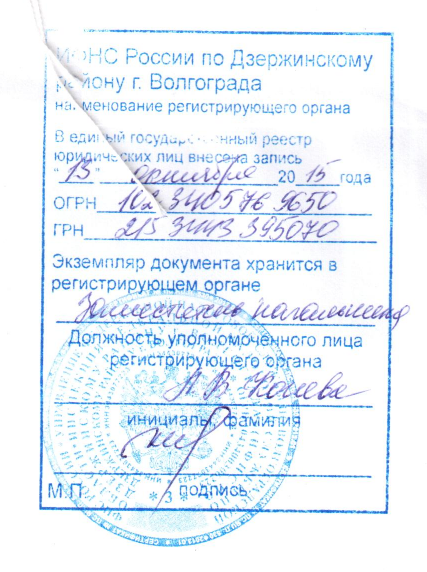 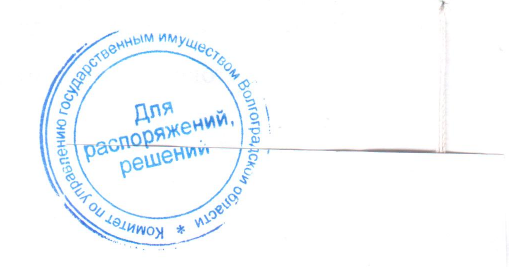 